Консультация для родителей тема"Дружба»ТЕМА «ДРУЖБА, ГОСТИ»Воспитатель: Ю.А.БелозерцеваДля успешного развития ребенка, рекомендуем Вам:поговорить с ребенком о том, что необходимо дружить со всеми детьми в группе;вспомнить ситуации, когда к вам приходят гости; объяснить ребенку значение словосочетания «гостеприимный человек»;помочь ребенку в установлении контакта со сверстниками, а в дальнейшем и дружеских отношений, с помощью заучивания фраз: "Как тебя зовут? Давай дружить", и др...напомнить ребенку, как можно проситься в игру ("Можно с вами поиграть?"), и подготовить его и к возможному отказу;побеседовать с ребенком о необходимости использования вежливых слов: "Дай мне, пожалуйста", "спасибо", и др...рассказать, как можно обратиться ко взрослому человеку :"Подскажите, пожалуйста…", «Можно, я вам помогу ...», и др...;Прочитайте ребенку и объясните правила дружбы:Помогай другу: если умеешь что-то делать, научи и его;Если друг попал в беду, помоги ему, чем можешь.Делись с другими ребятами, если у тебя есть интересные игрушки, книги.Останови друга, если он делает что-то плохое.Не ссорься с друзьями, старайся играть с ними дружно;Не зазнавайся, если у тебя что-то хорошо получается;Не завидуй друзьям - надо радоваться их успехам;Если поступил плохо, не стесняйся в этом признаться и исправиться.Умей принять помощь, советы и замечания от других ребят.Побеседуйте с ребенком, используя следующие вопросы:Как ты думаешь, зачем нужны друзья?А у тебя есть друг (подруга)? Расскажи о нем (ней).Зачем нужно дружить?Зачем помогать друг другу?Расскажите для чего нужны «мирилки» и выучите их с ребенком.Ручку за ручкуМы крепко возьмем,Раньше мы дрались,А теперь ни почем!Хватит нам уже сердиться,Веселятся все вокруг!Поскорей давай мириться:- Ты мой друг! И я твой друг!Мы обиды все забудемИ дружить, как прежде будем!Чтобы солнце улыбалось,Нас с тобой согреть старалось,Нужно просто стать добрей,И мириться нам скорей!Прочитайте ребенку стихотворения (можно выучить):«Про дружбу»Дружит с солнцем ветерок,А роса с травою.Дружит с бабочкой цветок,Дружим мы с тобою.Всё с друзьями пополамПоделить мы рады.Только ссориться друзьямНикогда не надо!Подарок Е. БлагининаПришла ко мне подружка,И мы играли с ней.И вот одна игрушкаВдруг приглянулась ей:Лягушка заводная,Весёлая, смешная.Мне скучно без игрушки -Любимая была, -А всё-таки подружкеЛягушку отдала.Рекомендуем дидактические игры и упражнения, в которые можно поиграть домас вашим ребенком, закрепляя знания по данной теме:"Скажи наоборот" («некрасивые» слова заменить на добрые слова)
Грубый - ласковый, злой - добрый, жадный - щедрый, грустный - веселый, враг – друг, горе — радость.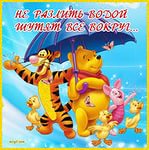 «Доскажи словечко»Зеленеет старый пень, когда услышит... (Добрый день).Растает даже снежная глыба от слова теплого... (Спасибо)Если тебя бранят за шалости, надо сказать... (Прости пожалуйста).Где бы ни были, на прощание мы говорим... (До свидания).Ребенок вежливый и развитый, говорит встречаясь... (Здравствуйте).«Сосчитай» (согласование числительных с существительными в роде, числе и падеже):
один друг, два друга, три друга, четыре друга, пять друзей (подарок, гость, игрушка, ...)«Семья слов» (образование однокоренных слов) друг - дружить, подружка, дружище, дружочек, дружок, дружелюбный (улыбка, доброта, помощь, мир, честность, ...)Прочитайте детям и обсудите с ними пословицыо дружбе:Дружбу топором не разрубишьНет друга, так ищи; нашёл, так берегиДруг познаётся в бедеСтарый друг лучше новых двухНе имей сто рублей, имей сто друзейНа вкус и цвет товарищей нетОдин за всех и все за одногоНе в службу, а в дружбуСписок литературы о дружбе:В.Сутеев "Мешок яблок" и "Палочка-выручалочка"«Песенка друзей» С. Михалков,«Цветик – семицветик» В. Катаев,«Бременские музыканты» Братьев Гримм,В. Маяковский «Что такое хорошо и что такое плохо»,Ю. Ермолаева «Лучший друг», В. Осеева «До первого дождя», «Волшебное слово»В. Катаев «Цветик- семицветик»,С. Михалков «Хорошие товарищи»,А. Кузнецова “Подружки” и др..Мультфильмы про дружбу"Крошка енот","Умка""Винни Пух""38 попугаев"Фунтик и его друзья"Крокодил Гена","Приключения Буратино"«Приключения кота Леопольда»«Лунтик и его друзья» и др...Послушайте с ребенком детские песни про доброту и дружбу:Песня “Доброта” из мультфильма "Приключения Фунтика"Песня Кота Леопольда “Если добрый ты”,“Крошка Енот”, «Дружба крепкая», «Улыбка»и др...Источник: https://infourok.ru/konsultaciya-dlya-roditeley-temadruzhba-962483.html